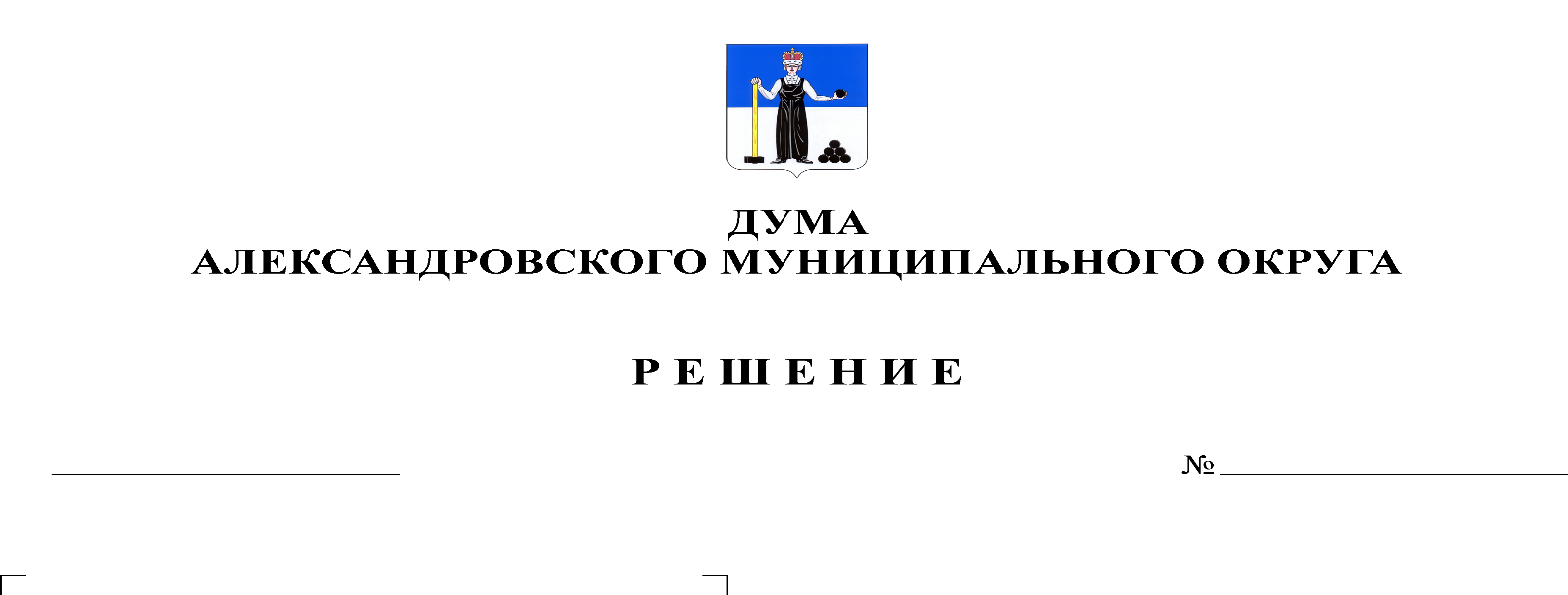 На основании статьи 41 Федерального закона от 06.10.2003 № 131-ФЗ «Об общих принципах организации местного самоуправления в Российской Федерации», статьи 63 Гражданского кодекса Российской Федерации, части 5 статьи 4 Закона Пермского края от 27.05.2019 № 395-ПК «Об образовании нового муниципального образования Александровский муниципальный округ Пермского края», во исполнение п. 9 Плана мероприятий по ликвидации представительных органов  местного самоуправления, утвержденного решением Думы Александровского муниципального  округа от 16.10.2019 № 6 «О ликвидации представительных органов местного самоуправления как юридических лиц», Дума Александровского муниципального округарешает:1. Утвердить прилагаемый промежуточный ликвидационный баланс муниципального казенного учреждения «Дума Александровского городского поселения» по состоянию на 13 января 2020 г. 2. Опубликовать (обнародовать) настоящее решение на официальном сайте муниципального образования «Александровское городское поселение» aleksadm.ru. 3. Настоящее решение вступает в силу с момента опубликования.Контроль исполнения решения оставляю за собой.Председатель ДумыАлександровского муниципального округа                                       М.А. ЗиминаПриложениеПриложениеПриложениек решению Думы к решению Думы к решению Думы Александровского муниципального округаАлександровского муниципального округаАлександровского муниципального округаот_30.01.2020__ № _61_от_30.01.2020__ № _61_от_30.01.2020__ № _61_УТВЕРЖДЕН решением Думы Александровского муниципального района от __________ № ____УТВЕРЖДЕН решением Думы Александровского муниципального района от __________ № ____УТВЕРЖДЕН решением Думы Александровского муниципального района от __________ № ____Председатель ликвидационной комиссии Думы Александровского  городского поселения                                            В.К. СабирзяноваПредседатель ликвидационной комиссии Думы Александровского  городского поселения                                            В.К. СабирзяноваПредседатель ликвидационной комиссии Думы Александровского  городского поселения                                            В.К. СабирзяноваПредседатель ликвидационной комиссии Думы Александровского  городского поселения                                            В.К. СабирзяноваПредседатель ликвидационной комиссии Думы Александровского  городского поселения                                            В.К. СабирзяноваПРОМЕЖУТОЧНЫЙ ЛИКВИДАЦИОННЫЙ БАЛАНСГЛАВНОГО РАСПОРЯДИТЕЛЯ, РАСПОРЯДИТЕЛЯ, ПОЛУЧАТЕЛЯ БЮДЖЕТНЫХ СРЕДСТВ,ГЛАВНОГО АДМИНИСТРАТОРА, АДМИНИСТРАТОРА ИСТОЧНИКОВ ФИНАНСИРОВАНИЯ ДЕФИЦИТА БЮДЖЕТА,ПРОМЕЖУТОЧНЫЙ ЛИКВИДАЦИОННЫЙ БАЛАНСГЛАВНОГО РАСПОРЯДИТЕЛЯ, РАСПОРЯДИТЕЛЯ, ПОЛУЧАТЕЛЯ БЮДЖЕТНЫХ СРЕДСТВ,ГЛАВНОГО АДМИНИСТРАТОРА, АДМИНИСТРАТОРА ИСТОЧНИКОВ ФИНАНСИРОВАНИЯ ДЕФИЦИТА БЮДЖЕТА,ПРОМЕЖУТОЧНЫЙ ЛИКВИДАЦИОННЫЙ БАЛАНСГЛАВНОГО РАСПОРЯДИТЕЛЯ, РАСПОРЯДИТЕЛЯ, ПОЛУЧАТЕЛЯ БЮДЖЕТНЫХ СРЕДСТВ,ГЛАВНОГО АДМИНИСТРАТОРА, АДМИНИСТРАТОРА ИСТОЧНИКОВ ФИНАНСИРОВАНИЯ ДЕФИЦИТА БЮДЖЕТА,ПРОМЕЖУТОЧНЫЙ ЛИКВИДАЦИОННЫЙ БАЛАНСГЛАВНОГО РАСПОРЯДИТЕЛЯ, РАСПОРЯДИТЕЛЯ, ПОЛУЧАТЕЛЯ БЮДЖЕТНЫХ СРЕДСТВ,ГЛАВНОГО АДМИНИСТРАТОРА, АДМИНИСТРАТОРА ИСТОЧНИКОВ ФИНАНСИРОВАНИЯ ДЕФИЦИТА БЮДЖЕТА,ПРОМЕЖУТОЧНЫЙ ЛИКВИДАЦИОННЫЙ БАЛАНСГЛАВНОГО РАСПОРЯДИТЕЛЯ, РАСПОРЯДИТЕЛЯ, ПОЛУЧАТЕЛЯ БЮДЖЕТНЫХ СРЕДСТВ,ГЛАВНОГО АДМИНИСТРАТОРА, АДМИНИСТРАТОРА ИСТОЧНИКОВ ФИНАНСИРОВАНИЯ ДЕФИЦИТА БЮДЖЕТА,ПРОМЕЖУТОЧНЫЙ ЛИКВИДАЦИОННЫЙ БАЛАНСГЛАВНОГО РАСПОРЯДИТЕЛЯ, РАСПОРЯДИТЕЛЯ, ПОЛУЧАТЕЛЯ БЮДЖЕТНЫХ СРЕДСТВ,ГЛАВНОГО АДМИНИСТРАТОРА, АДМИНИСТРАТОРА ИСТОЧНИКОВ ФИНАНСИРОВАНИЯ ДЕФИЦИТА БЮДЖЕТА,ПРОМЕЖУТОЧНЫЙ ЛИКВИДАЦИОННЫЙ БАЛАНСГЛАВНОГО РАСПОРЯДИТЕЛЯ, РАСПОРЯДИТЕЛЯ, ПОЛУЧАТЕЛЯ БЮДЖЕТНЫХ СРЕДСТВ,ГЛАВНОГО АДМИНИСТРАТОРА, АДМИНИСТРАТОРА ИСТОЧНИКОВ ФИНАНСИРОВАНИЯ ДЕФИЦИТА БЮДЖЕТА,ПРОМЕЖУТОЧНЫЙ ЛИКВИДАЦИОННЫЙ БАЛАНСГЛАВНОГО РАСПОРЯДИТЕЛЯ, РАСПОРЯДИТЕЛЯ, ПОЛУЧАТЕЛЯ БЮДЖЕТНЫХ СРЕДСТВ,ГЛАВНОГО АДМИНИСТРАТОРА, АДМИНИСТРАТОРА ИСТОЧНИКОВ ФИНАНСИРОВАНИЯ ДЕФИЦИТА БЮДЖЕТА,                                                  ГЛАВНОГО АДМИНИСТРАТОРА, АДМИНИСТРАТОРА ДОХОДОВ БЮДЖЕТА                                                  ГЛАВНОГО АДМИНИСТРАТОРА, АДМИНИСТРАТОРА ДОХОДОВ БЮДЖЕТА                                                  ГЛАВНОГО АДМИНИСТРАТОРА, АДМИНИСТРАТОРА ДОХОДОВ БЮДЖЕТА                                                  ГЛАВНОГО АДМИНИСТРАТОРА, АДМИНИСТРАТОРА ДОХОДОВ БЮДЖЕТА                                                  ГЛАВНОГО АДМИНИСТРАТОРА, АДМИНИСТРАТОРА ДОХОДОВ БЮДЖЕТА                                                  ГЛАВНОГО АДМИНИСТРАТОРА, АДМИНИСТРАТОРА ДОХОДОВ БЮДЖЕТАКОДЫ0503230на «13» января 2020 г.на «13» января 2020 г.Дата13.01.2020Главный распорядитель, распорядитель, получатель бюджетных средств,Дума  Александровского городского поселенияДума  Александровского городского поселенияДума  Александровского городского поселенияДума  Александровского городского поселенияДума  Александровского городского поселенияОКВЭДглавный администратор, администратор доходов бюджета,Дума  Александровского городского поселенияДума  Александровского городского поселенияДума  Александровского городского поселенияДума  Александровского городского поселенияДума  Александровского городского поселенияпо ОКПО78884616главный администратор, администратор источниковДума  Александровского городского поселенияДума  Александровского городского поселенияДума  Александровского городского поселенияДума  Александровского городского поселенияДума  Александровского городского поселенияИНН5911046376финансирования дефицита бюджетаДума  Александровского городского поселенияДума  Александровского городского поселенияДума  Александровского городского поселенияДума  Александровского городского поселенияДума  Александровского городского поселенияГлава по БК326Вид баланса(разделительный, ликвидационный)(разделительный, ликвидационный)(разделительный, ликвидационный)(разделительный, ликвидационный)(разделительный, ликвидационный)Наименование бюджетаБюджет Александровского городского поселенияБюджет Александровского городского поселенияБюджет Александровского городского поселенияБюджет Александровского городского поселенияБюджет Александровского городского поселенияпо ОКТМО57605105Периодичность: годоваяЕдиница измерения: руб.по ОКЕИ383А К Т И ВКод
строкиНа начало годаНа начало годаНа начало годаНа дату реорганизации (ликвидации)На дату реорганизации (ликвидации)На дату реорганизации (ликвидации)А К Т И ВКод
строкибюджетная деятельностьсредства во временном распоряженииитогобюджетная деятельностьсредства во временном распоряженииитогоА К Т И ВКод
строкибюджетная деятельностьсредства во временном распоряженииитогобюджетная деятельностьсредства во временном распоряженииитого12345678I. Нефинансовые активыОсновные средства (балансовая стоимость, 010100000) *010------Уменьшение стоимости основных средств**, всего*020------из них:
амортизация основных средств*021------Основные средства (остаточная стоимость, стр. 010 - стр. 020)030------Нематериальные активы (балансовая стоимость, 010200000)*040------Уменьшение стоимости нематериальных активов**, всего*050------из них:
амортизация нематериальных активов*051------Нематериальные активы** (остаточная стоимость, стр. 040 - стр. 050)060------Непроизведенные активы (010300000)** (остаточная стоимость)070------Материальные запасы (010500000), всего080------из них:
внеоборотные081------Форма 0503230 с. 2А К Т И ВКод
строкиНа начало годаНа начало годаНа начало годаНа дату реорганизации (ликвидации)На дату реорганизации (ликвидации)На дату реорганизации (ликвидации)А К Т И ВКод
строкибюджетная деятельностьсредства во временном распоряженииитогобюджетная деятельностьсредства во временном распоряженииитогоА К Т И ВКод
строкибюджетная деятельностьсредства во временном распоряженииитогобюджетная деятельностьсредства во временном распоряженииитого12345678Права пользования активами (011100000)** (остаточная стоимость), всего100------из них:
долгосрочные101------Вложения в нефинансовые активы (010600000)120------из них:
внеоборотные121------Нефинансовые активы в пути (010700000)130------Нефинансовые активы имущества казны (010800000)** (остаточная стоимость)140------Затраты на изготовление готовой продукции, выполнение работ, услуг
(010900000)150------Расходы будущих периодов (040150000)160------Итого по разделу I(стр. 030 + стр. 060 + стр. 070 + стр. 080 + стр. 100 + стр. 120 + 
стр. 130 + стр. 140 + стр. 150 + стр. 160)190------II. Финансовые активыДенежные средства учреждения (020100000), всего200------в том числе:
на лицевых счетах учреждения в органе казначейства (020110000)201------в кредитной организации (020120000), всего203------из них: 
на депозитах (020122000), всего204------из них: 
долгосрочные205------в иностранной валюте (020127000)206------в кассе учреждения (020130000)207------Финансовые вложения (020400000), всего240------из них:
долгосрочные241------Дебиторская задолженность по доходам (020500000, 020900000), всего250------из них:
долгосрочная251------Форма 0503230 с. 3А К Т И ВКод
строкиНа начало годаНа начало годаНа начало годаНа дату реорганизации (ликвидации)На дату реорганизации (ликвидации)На дату реорганизации (ликвидации)А К Т И ВКод
строкибюджетная деятельностьсредства во временном распоряженииитогобюджетная деятельностьсредства во временном распоряженииитогоА К Т И ВКод
строкибюджетная деятельностьсредства во временном распоряженииитогобюджетная деятельностьсредства во временном распоряженииитогоДебиторская задолженность по выплатам (020600000, 020800000, 30300000), всего26010 956,54-10 956,5410 956,54-10 956,54из них:
долгосрочная261------Расчеты по кредитам, займам (ссудам) (020700000), всего270------из них:
долгосрочные271------Прочие расчеты с дебиторами (021000000), всего280------из них:
расчеты с финансовым органом по поступлениям в бюджет (021002000)281------расчеты по налоговым вычетам по НДС (021010000)282------Вложения в финансовые активы (021500000), всего290------Итого по разделу II(стр. 200 + стр. 240 + стр. 250 + стр. 260 + стр. 270 + стр. 280 + стр. 290)34010 956,54-10 956,5410 956,54-10 956,54БАЛАНС (стр. 190 + стр. 340)35010 956,54-10 956,5410 956,54-10 956,54Форма 0503230 с. 4П А С С И ВКод
строкиНа начало годаНа начало годаНа начало годаНа дату реорганизации (ликвидации)На дату реорганизации (ликвидации)На дату реорганизации (ликвидации)П А С С И ВКод
строкибюджетная деятельностьсредства во временном распоряженииитогобюджетная деятельностьсредства во временном распоряженииитогоП А С С И ВКод
строкибюджетная деятельностьсредства во временном распоряженииитогобюджетная деятельностьсредства во временном распоряженииитого12345678III. ОбязательстваРасчеты с кредиторами по долговым обязательствам (030100000), всего400------из них:
долгосрочные401------Кредиторская задолженность по выплатам (030200000, 020800000, 
030402000, 030403000), всего410------из них:
долгосрочная411------Расчеты по платежам в бюджеты (030300000)420------Иные расчеты, всего430------в том числе:
расчеты по средствам, полученным во временное распоряжение (030401000)431------внутриведомственные расчеты (030404000)432-----расчеты с прочими кредиторами (030406000)433-----расчеты по налоговым вычетам по НДС (021010000)434-----расчеты по платежам из бюджета с финансовым органом (030405000)435------Кредиторская задолженность по доходам (020500000, 020900000), всего470------из них:
долгосрочная471------Доходы будущих периодов (040140000)510------Резервы предстоящих расходов (040160000)520------Итого по разделу III(стр. 400 + стр. 410 + стр. 420 + стр. 430 + стр. 470 + стр. 510 + стр. 520)550------IV. Финансовый результатФинансовый результат экономического субъекта (040100000), всего57010 956,54-10 956,5410 956,54-10 956,54из них:
доходы текущего финансового года (040110000)571------расходы текущего финансового года (040120000)572------финансовый результат прошлых отчетных периодов (040130000)57310 956,54-10 956,5410 956,54-10 956,54БАЛАНС (стр. 550 + стр. 570)70010 956,54-10 956,5410 956,54-10 956,54* Данные по этим строкам в валюту баланса не входят.** Данные по этим строкам приводятся с учетом амортизации и (или) обесценения нефинансовых активов, раскрываемого в Пояснительной записке** Данные по этим строкам приводятся с учетом амортизации и (или) обесценения нефинансовых активов, раскрываемого в Пояснительной записке** Данные по этим строкам приводятся с учетом амортизации и (или) обесценения нефинансовых активов, раскрываемого в Пояснительной записке** Данные по этим строкам приводятся с учетом амортизации и (или) обесценения нефинансовых активов, раскрываемого в Пояснительной записке** Данные по этим строкам приводятся с учетом амортизации и (или) обесценения нефинансовых активов, раскрываемого в Пояснительной записке** Данные по этим строкам приводятся с учетом амортизации и (или) обесценения нефинансовых активов, раскрываемого в Пояснительной записке